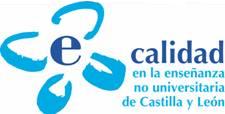 ANEXO I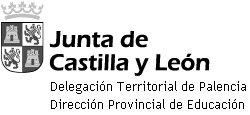 SOLICITUD DE PARTICIPACIÓN EN LA CONVOCATORIA DE SELECCIÓN DE EXPERIENCAS DE CALIDAD Y APLICACIÓN DEL MODELO DE AUTOEVALUACIÓN DURANTE EL CURSO 2016/2017.D./Dña. , como director/a del centro , de la localidad de SOLICITAParticipar en la convocatoria de selección de experiencias de calidad y aplicación del modelo de autoevaluación durante el curso 2016/2017, en la modalidad de (señálese lo que proceda): Plan de mejora. Catálogo de servicios. Implantación de la EFQM. Implantación de la ISO. Modelo de autoevaluación.Y DECLARA Que aprueba la realización de la experiencia de calidad solicitada y acepta las bases de la presente convocatoria. Que el desarrollo del plan de mejora requiere de formación para el profesorado.En , .Firma,Fdo.: 